Year 6 Autumn 1 LlandudnoLearning objectives for this topicKey vocabularyUseful websites to search forInvestigate places. Use and interpret atlases and maps. Use geographical questions. Develop awareness of how places relate to each other.Use digital/computer mapping to locate and describe featuresstudied; describe and understand key aspects of human and physical geographyStudy a locality in the UK. Carry out fieldwork investigations outside the classroom. Use appropriate fieldwork techniques. Collect and record evidenceUse digital/computer mapping to locate and describe features studied. LlandudnoCoastal resort in North East WhalesEconomic activity Business and activities that make money for a countryInfrastructureBasic networks such as transport, power supplies and phone networksHuman geographyAll geography that involves human activity for instance industry and population.Physical GeographyAll geography that occurs naturally for instance rivers, coasts and earthquakes.Land useHow the area is used. For example, housing, shopping, industry, tourism.  Residential Part of an area where people live.  Llandudno tourist information siteDigimap (Ask your teacher for the login)Investigate places. Use and interpret atlases and maps. Use geographical questions. Develop awareness of how places relate to each other.Use digital/computer mapping to locate and describe featuresstudied; describe and understand key aspects of human and physical geographyStudy a locality in the UK. Carry out fieldwork investigations outside the classroom. Use appropriate fieldwork techniques. Collect and record evidenceUse digital/computer mapping to locate and describe features studied. LlandudnoCoastal resort in North East WhalesEconomic activity Business and activities that make money for a countryInfrastructureBasic networks such as transport, power supplies and phone networksHuman geographyAll geography that involves human activity for instance industry and population.Physical GeographyAll geography that occurs naturally for instance rivers, coasts and earthquakes.Land useHow the area is used. For example, housing, shopping, industry, tourism.  Residential Part of an area where people live.  Investigate places. Use and interpret atlases and maps. Use geographical questions. Develop awareness of how places relate to each other.Use digital/computer mapping to locate and describe featuresstudied; describe and understand key aspects of human and physical geographyStudy a locality in the UK. Carry out fieldwork investigations outside the classroom. Use appropriate fieldwork techniques. Collect and record evidenceUse digital/computer mapping to locate and describe features studied. LlandudnoCoastal resort in North East WhalesEconomic activity Business and activities that make money for a countryInfrastructureBasic networks such as transport, power supplies and phone networksHuman geographyAll geography that involves human activity for instance industry and population.Physical GeographyAll geography that occurs naturally for instance rivers, coasts and earthquakes.Land useHow the area is used. For example, housing, shopping, industry, tourism.  Residential Part of an area where people live.  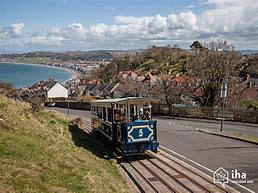 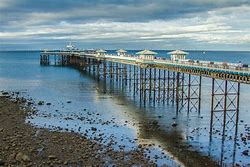 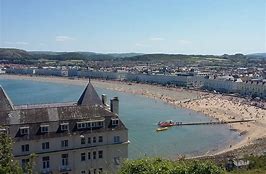 